Unit 8 Lesson 12: Hagamos imágenes de puntosWU Cuántos ves: Puntos de distintos colores (Warm up)Student Task Statement¿Cuántos ves?
¿Cómo lo sabes?, ¿qué ves?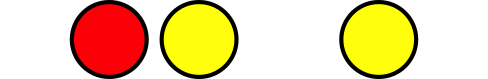 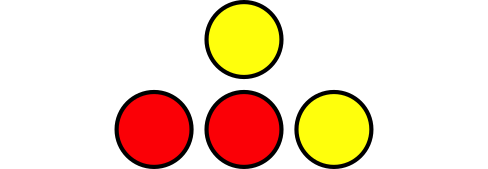 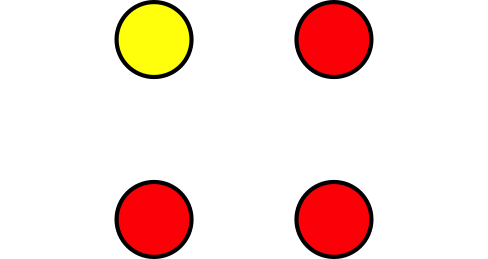 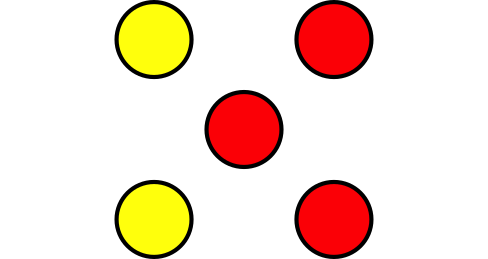 1 Haz tus propias imágenes de puntosStudent Task Statement2 ¿Cuántos puntos ves?Student Task Statement3 Centros: Momento de escogerStudent Task StatementEscoge un centro.Tableros de 5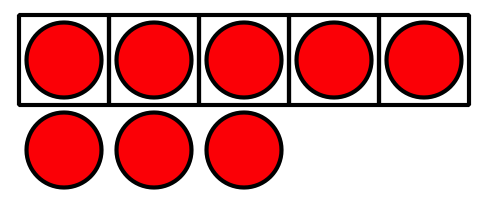 Lanza y suma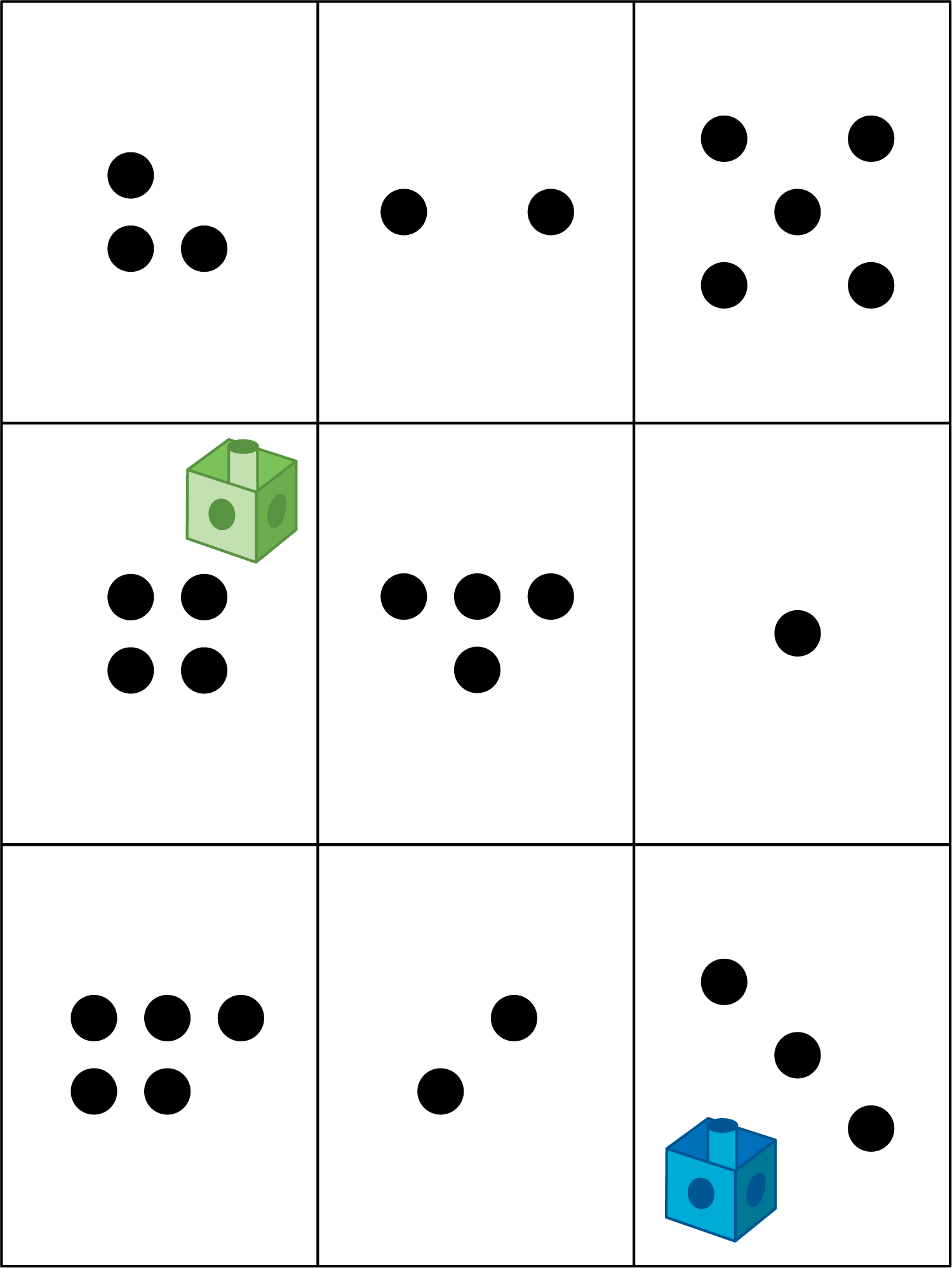 Bingo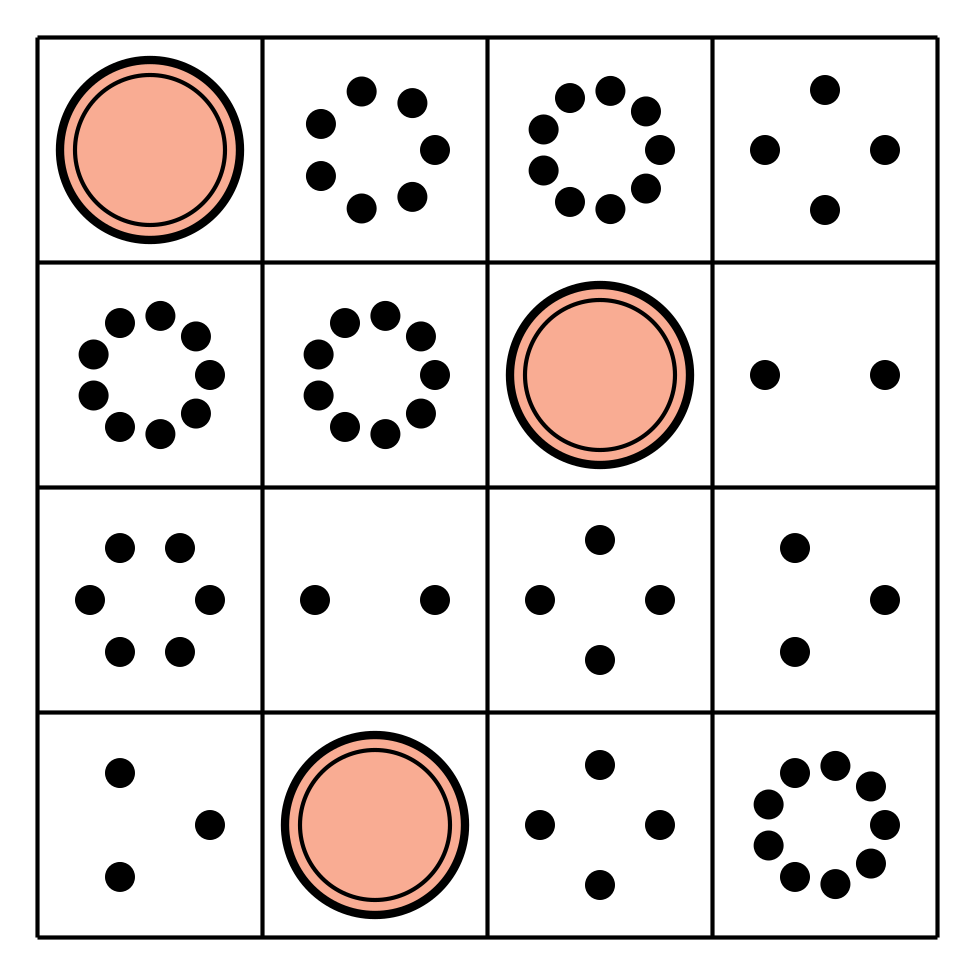 Bloques sólidos geométricos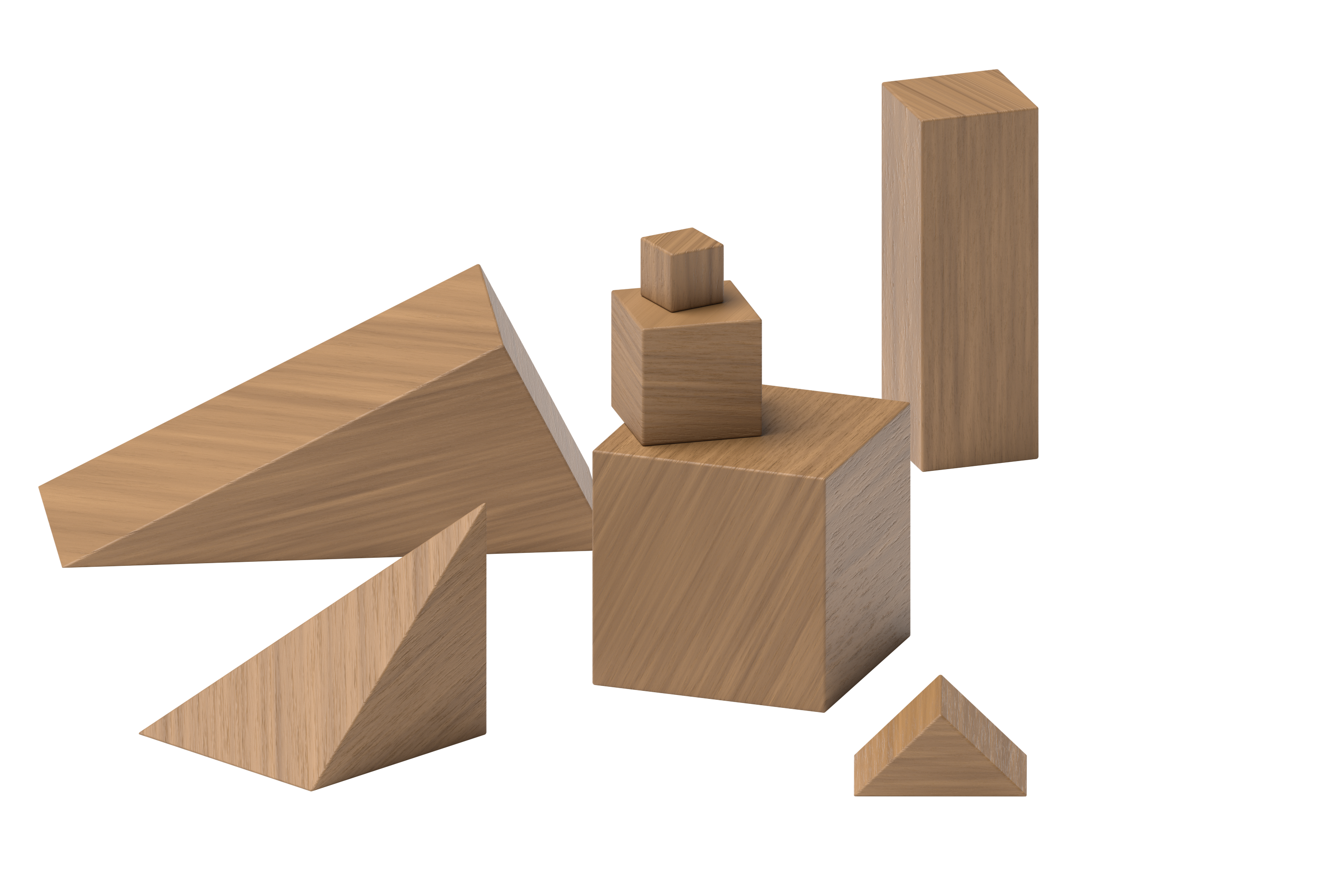 Encuentra el valor de expresiones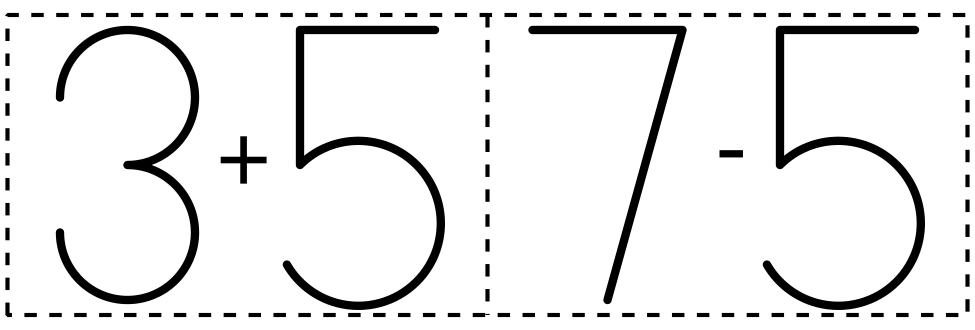 Images for Activity Synthesis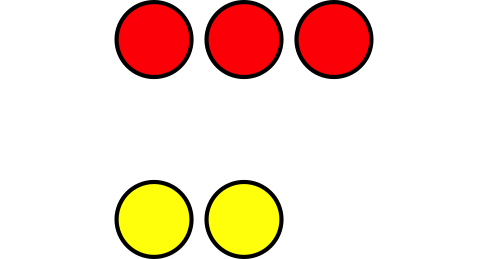 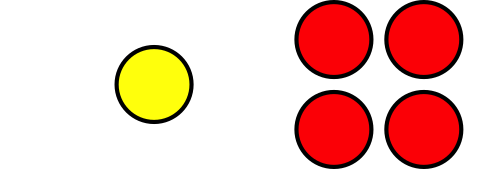 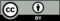 © CC BY 2021 Illustrative Mathematics®